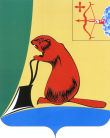 АДМИНИСТРАЦИЯ ТУЖИНСКОГО МУНИЦИПАЛЬНОГО РАЙОНАКИРОВСКОЙ ОБЛАСТИПОСТАНОВЛЕНИЕ__28.05.2019______  						          № __181________пгт ТужаОб организации сезонной подготовки муниципального жилищного фонда, объектов социальной сферы и коммунальной инфраструктуры к работе в осенне-зимний период 2019/2020 годаВ целях организации качественной и своевременной подготовки муниципального жилищного фонда, объектов жизнеобеспечения и объектов социального назначения к работе в осенне-зимний период 2019/2020 года администрация Тужинского муниципального района ПОСТАНОВЛЯЕТ:1. Создать оперативную группу по подготовке муниципального жилищного фонда, объектов социальной сферы и коммунальной инфраструктуры к работе в осенне-зимний период 2019/2020 года (далее - Оперативная группа) и утвердить ее состав согласно приложению.2. Оперативной группе:2.1. Проанализировать прохождение отопительного сезона 2018/2019 года для выявления основных проблем и недостатков.2.2. Разработать и утвердить до 01.06.2019 план мероприятий по сезонной подготовке объектов социальной сферы и коммунальной инфраструктуры с указанием источников финансирования.2.3. Взять под контроль заготовку топлива и принять меры по обеспечению к 15.09.2019 нормативных запасов топлива  на котельных, отапливающих жилищный фонд и объекты социальной сферы.2.4. Проводить ежемесячный мониторинг готовности муниципального жилищного фонда, объектов социальной сферы и коммунальной инфраструктуры к работе в осенне-зимний период 2019/2020 года, итоговую проверку провести в срок до 15.09.2019 года.3. Контроль за выполнением постановления возложить на первого заместителя главы администрации по жизнеобеспечению – заведующего сектором сельского хозяйства Бледных Л.В.Глава Тужинского муниципального района      Е. В. ВидякинаПриложениеУТВЕРЖДЕНпостановлением администрацииТужинского муниципальногорайонаот 28.05.2019 № 181СОСТАВоперативной группы по подготовке муниципального жилищного фонда, объектов социальной сферы и коммунальной инфраструктурык работе в осенне-зимний период 2019/2020 года					_____________БЛЕДНЫХЛеонид Васильевич- первый заместитель главы администрации Тужинского муниципального района по жизнеобеспечению – заведующий сектором сельского хозяйства, руководитель оперативной группыЧЕСНОКОВА Анастасия Сергеевна- главный специалист по ЖКХ, энергетике и экологии администрации Тужинского муниципального района, заместитель руководителя оперативной группыЧлены оперативной группы:КОЛОСОВ Виталий Васильевич- директор Тужинского Муниципального казенного учреждения «Коммунальщик» (по согласованию)ЛЫСАНОВА Светлана Николаевна- заведующий отделом культуры, спорта и молодежной политики администрации Тужинского муниципального районаМАРЬИНАНаталия Александровна- заместитель главы администрации по социальным вопросам - начальник управления образования администрации Тужинского муниципального районаНОГИНАНаталья Юрьевна- заведующий  отделом жизнеобеспечения администрации Тужинского муниципального районаСЕНТЕМОВ Сергей Иванович- глава администрации Тужинского городского поселения (по согласованию)